LIETUVOS RESPUBLIKOS SVEIKATOS APSAUGOS MINISTRASĮSAKYMASDĖL LIETUVOS RESPUBLIKOS SVEIKATOS APSAUGOS MINISTRO 1999 M. LIEPOS 30 D. ĮSAKYMO NR. 357 „DĖL MOKAMŲ ASMENS SVEIKATOS PRIEŽIŪROS PASLAUGŲ SĄRAŠO, KAINŲ NUSTATYMO IR JŲ INDEKSAVIMO TVARKOS BEI ŠIŲ PASLAUGŲ TEIKIMO IR APMOKĖJIMO TVARKOS“ PAKEITIMO2014 m. rugsėjo 1 d. Nr. V-916  Vilnius1. P a k e i č i u Lietuvos Respublikos sveikatos apsaugos ministro 1999 m. liepos 30 d. įsakymą Nr. 357 „Dėl mokamų asmens sveikatos priežiūros paslaugų sąrašo, kainų nustatymo ir jų indeksavimo tvarkos bei šių paslaugų teikimo ir apmokėjimo tvarkos“:1.1. pakeičiu nurodytuoju įsakymu patvirtintą Mokamų  asmens sveikatos priežiūros  paslaugų, teikiamų valstybės ir savivaldybių asmens sveikatos priežiūros įstaigose, sąrašą ir kainas (1 priedą) ir juos išdėstau nauja redakcija (pridedama);1.2. pakeičiu nurodytuoju įsakymu patvirtintą Mokamų asmens sveikatos priežiūros paslaugų kainų nustatymo ir jų indeksavimo tvarką ir priedą išdėstau nauja redakcija (pridedama).2. N u s t a t a u, kad šis įsakymas įsigalioja 2015 m. sausio 1 d.Sveikatos apsaugos ministrė 	Rimantė ŠalaševičiūtėPATVIRTINTALietuvos Respublikossveikatos apsaugos ministro1999 m. liepos 30 d. įsakymu Nr.3571 priedas(Lietuvos Respublikos sveikatos apsaugos ministro2014 m. rugsėjo 1 d.  įsakymo Nr. V-916 redakcija)MOKAMŲ ASMENS SVEIKATOS PRIEŽIŪROS PASLAUGŲ, TEIKIAMŲ VALSTYBĖS IR SAVIVALDYBIŲ ASMENS SVEIKATOS PRIEŽIŪROS ĮSTAIGOSE, SĄRAŠAS IR KAINOS_________________Mokamų asmens sveikatos priežiūrospaslaugų kainų nustatymo ir jųindeksavimo tvarkospriedasTECHNOLOGINIS APRAŠYMASTECHNOLOGINIS APRAŠYMAS (MATERIALINĖS SĄNAUDOS)TECHNOLOGINIS APRAŠYMAS (PAGRINDINĖS PRIEMONĖS IR JŲ NUSIDĖVĖJIMAS)________________Eil. Nr.KodasPaslaugos pavadinimasKainaeurais1.Nėštumo diagnozavimas ir nutraukimas:1.1.60001nėštumo nutraukimas taikant vietinę nejautrą  39,101.2.60002nėštumo nutraukimas taikant visišką nejautrą    61,111.3.60004ankstyvas nėštumo diagnozavimas šlapimo tyrimu  3,341.4.60005vienas hormoninis tyrimas (vidutinė kaina)      7,242.Akupunktūra ir manualinė terapija:2.1.60006aurikuliarinė diagnostika                       1,002.2.60007korporalinė akupunktūros procedūra              2,002.3.60008taškų šildymo procedūra                         2,672.4.60009mikrosistemos akupunktūros procedūra (aurikuliarinė, skalpinė terapija)                                                                                                                                                                                      3,002.5.60010kraniofacialinė regionarinė akupunktūra         2,002.6.60011intramedianinė akupunktūra                      2,002.7.60012prolonguota akupunktūra (mikroakupunktūra ir aplikacijų akupunktūra)1,672.8.60013  lazerinė punktūra, termopunktūra                 2,342.9.60014elektroakupunktūra                              1,672.10.60015magnetinė punktūra                              2,002.11.60016magnetinė lazerinė punktūra                     2,672.12.60017farmakologinė punktūra                          2,672.13.60018regioninis akupunktūros taškų masažas           2,002.14.60019bendras akupunktūros taškų masažas              3,342.15.60020manualinė diagnostika (kaina taikoma visiems metodams)2,342.16.60021lokali manualinė terapija (kaina taikoma visiems metodams)3,342.17.60022bendra manualinė terapija (kaina taikoma visiems metodams)5,343.Profilaktinis sveikatos tikrinimas (į sveikatos tikrinimo paslaugų kainas įskaitytos visos Lietuvos Respublikos sveikatos apsaugos ministro 2000 m. gegužės 31 d. įsakyme Nr. 301 „Dėl Profilaktinių sveikatos tikrinimų sveikatos priežiūros įstaigose“ numatytos pirminės sveikatos priežiūros gydytojų ir gydytojų specialistų vieno paciento sveikatos tikrinimo išlaidos):3.1.60035vykstančiųjų į užsienį                          7,243.2.60036norinčiųjų įsigyti civilinį ginklą              11,583.3.60037vairuotojų                               10,143.4.60038licencijuojamų civilinės aviacijos specialistų                           14,484.Papildoma individuali ligonio priežiūra ir slauga gimdymo skyriuje (visą gimdymo laikotarpį), kai pacientė pati renkasi gydytoją ir akušerį:4.1.60039gydytojo                                        133,484.2.60040akušerio                                        66,745.Anoniminis piktnaudžiaujančiųjų alkoholiu, narkotikais ir kitomis nuodingosiomis medžiagomis gydymas ir asmens girtumo, apsvaigimo laipsnio nustatymas:5.1.Psichoterapija:5.1.1.60041„Minesotos“ programa                            173,525.1.2.60042„Esperalio“ ir kitų ilgai veikiančių vaistų implantavimas              68,085.2.Terapija ilgai veikiančiais vaistais „Torpedo“:5.2.1.60043iki 6 mėn.                                      16,355.2.2.60044iki 12 mėn.                                     26,365.2.3.60045iki 2 metų                                      39,385.2.4.60046iki 3 metų                                      50,065.3.60047antialkoholio terapija sensibilizuojamaisiais vaistais             27,365.4.60048abstinencijos sindromo vėlyvojo periodo simptomų gydymas ir potraukio slopinimas43,385.5.60049hipnoterapijos seansas                          4,345.6.60050individuali autogeninė treniruotė               8,345.7.60051blaivybės motyvacijos įtvirtinimas pagal  „Dvylikos žingsnių“ programą      81,425.8.60052kiti anoniminio gydymo metodai ir priemonės (nustatant kainą prilyginami išvardytiems)    - 5.9.60053asmens girtumo, apsvaigimo laipsnio nustatymas atliekant laboratorinį kraujo ištyrimą         7,246.Kosmetinės chirurgijos operacijos:6.1.60054raukšlių ir odos pertekliaus pašalinimas išoriniuose vokų kampuose30,376.2.60055raukšlių ir odos pertekliaus pašalinimas smilkinių srityje             41,386.3.60056raukšlių ir odos pertekliaus pašalinimas skruostų srityje             90,106.4.60057raukšlių ir odos pertekliaus pašalinimas kaklo srityje             122,146.5.60058viršutinių vokų raukšlių ir odos pertekliaus pašalinimas             30,376.6.60059apatinių vokų raukšlių ir odos pertekliaus pašalinimas su riebalinėmis išvaržomis     41,386.7.60060momentinis viršutinių ir apatinių vokų raukšlių ir odos pertekliaus pašalinimas su riebalinių išvaržų rezekcija              52,066.8.60061nusvirusių antakių korekcija                    52,066.9.60062randų ir tatuiruočių pašalinimas, naudojant vietinių audinių plastiką ir laisvą odos skiautę30,376.10.60063hipertrofinių randų pašalinimas                 41,386.11.60064hipertrofinių, keloidinių randų ekscizija (iki 3 cm)34,756.12.60065hipertrofinių, keloidinių randų ekscizija (daugiau kaip 3 cm)                   40,556.13.60066hipertrofinių, keloidinių veido arba kaklo randų ekscizija  (iki 3 cm)43,446.14.60067hipertrofinių, keloidinių veido arba kaklo randų ekscizija (daugiau kaip 3 cm)             47,796.15.60068nusvirusios nosies pertvarėlės korekcija        30,376.16.60069pakartotinė korekcija po įgimtos nosies bei viršutinės lūpos deformacijos operacijų 73,416.17.60070potrauminių arba įgimtų nosies deformacijų (kuprotos nosies) korekcija    145,496.18.60071viršutinės lūpos gleivinės (dvigubos lūpos) pertekliaus pašalinimas               41,386.19.60072odos ir poodžio pertekliaus smakro srityje (dvigubo smakro) pašalinimas be odos patempimo    74,086.20.60073ausų deformacijos (atlėpusių ausų) korekcija    52,066.21.60074krūtų spenelių deformacijos korekcija           90,106.22.60075nusileidusių ir hipertrofinių krūtų korekcija   168,526.23.60076krūtų korekcija, naudojant endoimplantatus      168,526.24.60077deformuotos priekinės pilvo sienelės („prijuostės“) korekcija, pašalinant riebalų perteklių 168,526.25.60078kitos kosmetinės chirurgijos operacijos (nustatant kainą prilyginamos išvardytoms)           -  7.Dermatologo kosmetinės procedūros:7.1.60089karpos, žvaigždinės hemangiomos pašalinimas skystuoju azotu 2,347.2.60090užkrečiamojo moliusko pašalinimas skystuoju azotu             0,677.3.60091lygios odos masažas skystuoju azotu             1,677.4.60092plaukuotosios galvos dalies odos masažas skystuoju azotu 3,007.5.60093išsiplėtusių kapiliarų elektrokoaguliacija      7,677.6.60094papilomos pašalinimas elektrokoaguliacija       3,007.7.60095riebalinės liaukos cistos pašalinimas elektrokoaguliacija             1,677.8.60096  ateromos iki 0,5 cm pašalinimas elektrokoaguliacija             7,677.9.60097kitos kosmetinės procedūros (nustatant kainą prilyginamos išvardytoms)                      - 8.Kosmetologijos procedūros (1 procedūra):8.1.masažai:8.1.1.60098veido ir kaklo masažas                          2,348.1.2.60099masažas pagal Žaką                              2,008.1.3.60100galvos kriomasažas                              1,678.1.4.60101veido kriomasažas (galvanizacija)               1,008.2.gydymo procedūros:8.2.1.60102plaukų gydymas su D 'Arsonvaliu                 1,678.2.2.60103plaukų gydymas be D 'Arsonvalio                 1,678.2.3.60104kvarcas                                         1,008.2.4.60105krioterapija                                    0,678.2.5.60108kitos priemonės  (nustatant kainą prilyginamos išvardytoms)                                                    -8.3.kaukės:8.3.1.60109sausinamoji                                     1,008.3.2.60110minkštinamoji                                   1,008.3.3.60111maitinamoji                                     1,008.3.4.60112kombinuota                                      1,009.Dantų protezavimo paslaugų kainos (be metalų,   plastmasių-kompozitų, cemento, dirbtinių dantų, gamyklinių fiksavimo elementų išlaidų):9.1.60200pirminė apžiūra, anamnezė, dokumentacija       2,359.2.Laikinieji (imediat) protezai:9.2.1.60201plastmasinis įtvaras                           11,999.2.2.602021–5 dantų plokštelinis protezas              9,129.2.3.60203daugiau kaip 5 dantų plokštelinis protezas     11,999.2.4.60204boksininko įtvaras                             24,769.2.5.60205laikinas plastmasinis vainikėlis               6,009.3.Nuimami protezai (plokštelės):9.3.1.60206dalinis plokštelinis protezas-bazė             14,609.3.2.60207pilnas plokštelinis protezas-bazė              2,039.3.3.60208pilnas plokštelinis protezas individualiame artikuliatoriuje-bazėje49,539.3.4.602091 danties įstatymas į plokštelinį protezą      0,919.3.5.60210individualus šaukštas                          1,569.3.6.60211lenkta apkabėlė                                0,919.3.7.60212  dentoalveolinė apkabėlė (pelotas)              1,569.3.8.60213lieta iš chromkobalto atraminė apkabėlė        3,029.3.9.60214minkšta bazė                                   7,569.4.Lanko atraminiai protezai iš chromkobalto ir tauriųjų metalų ant ugniai atsparaus modelio:9.4.1.60215lanko atraminis protezas-karkasas             101,669.4.2.60216lanko atraminis protezas su visų sistemų užraktais-karkasas          108,179.4.3.60217lanko atraminio protezo atraminio kabliuko įstatymas   10,959.4.4.60218lanko atraminio protezo užrakto įstatymas      14,089.4.5.60219vieno atraminio danties frezavimas             14,089.4.6.602201 danties įstatymas į lanko atraminį protezą   1,309.5.Lieti protezai:9.5.1.60221metalo keramikos vainikėlis arba metalo keramikos dantis             99,059.5.2.60222lietas vainikėlis                              30,249.5.3.60223lietas metalo plastiko vainikėlis              60,219.5.4.60224lietas dantis su metalo plastiko apdaila       33,369.5.5.60225lietas pusinis vainikėlis                      36,499.5.6.60226įklotas                                        11,999.5.7.60227lietas vienašakis kultinis įklotas             15,129.5.8.60228lietas dvišakis kultinis įklotas               21,119.5.9.60229lietas trišakis kultinis įklotas               27,119.5.10.60230lieto karkaso perpjovimas ir suvirinimas       9,389.6.Štampuoti-lituoti dantų protezai iš netauriųjų metalų:9.6.1.60231štampuotas vainikėlis                          10,959.6.2.60232štampuotas kombinuotas vainikėlis              14,349.6.3.60233atraminis štampuotas vainikėlis                13,039.6.4.60234lietas dantis                                  9,919.6.5.60235lietas dantis su plastmasine apdaila           14,349.6.6.60236tiltinio protezo okliuzinė ataugėlė            0,919.6.7.60237sulitavimas lydmetaliu                         1,309.6.8.60238sulitavimas lazeriu (viena siūlė)               1,959.7.Štampuoti-lituoti dantų protezai iš tauriųjų metalų:9.7.1.60239štampuotas vainikėlis                          12,519.7.2.60240štampuotas kombinuotas vainikėlis              15,909.7.3.60241štampuotas atraminis vainikėlis                14,349.7.4.60242lietas dantis                                  11,219.7.5.60243tiltinio protezo okliuzinė ataugėlė            2,099.7.6.60244kramtomojo paviršiaus įliejimas                1,309.7.7.60245sulitavimas lydmetaliu                         1,309.8.Protezų pataisos:9.8.1.602461–2 plastmasinių dantų įdėjimas, restauruojant plokštelę              4,179.8.2.602471–2 porcelianinių dantų įdėjimas, restauruojant plokštelę                         4,959.8.3.602483–4 plastmasinių dantų įdėjimas, restauruojant plokštelę             6,529.8.4.60249lūžusio plokštelės pagrindo pataisymas         4,179.8.5.60250lūžusio plokštelės pagrindo pataisymas ir armavimas                   4,699.8.6.602512 lūžių plokštelės pagrindo pataisymas         5,219.8.7.60252vienos apkabėlės pakeitimas, įdėjimas          4,179.8.8.60253seno protezo bazės pataisymas (perbazavimas laboratoriniu būdu)9,919.8.9.60254vainikėlio arba danties plastmasinės apdailos restauravimas             10,439.9.Kitos paslaugos:9.9.1.60255porceliano vainikėlis                          72,469.9.2.60256plastmasinis vainikėlis                        10,439.9.3.60257štampuoto vainikėlio nuėmimas                  1,309.9.4.60258lieto vainikėlio nuėmimas                      6,009.9.5.60259vainikėlio cementavimas                        1,049.9.6.60260vienmomentinio atspaudo nuėmimas be retrakcijos             1,569.9.7.60261dvimomentinio atspaudo nuėmimas be retrakcijos 2,359.9.8.60262vieno danties gleivinės retrakcija             1,829.9.9.60263  diagnostinis modelis                           1,829.9.10.60264danties šaknies kanalo paruošimas  kultiniam-kaištiniam įklotui3,779.10.Dantų implantacija (1etapo kainos) (dėl atitinkamų dantų gali reikėti 2 etapo, tada kaina didinama 1,5 karto) (be implantato kainos): 9.10.1.60265sinuso dugno pakėlimas atkuriant kaulą         122,519.10.2.60266subkortikalinė (subperiostatinė) implantacija  37,659.10.3.60267endosalinė implantacija su 1 galvute           43,739.10.4.60268endosalinė implantacija su 2 galvutėmis        56,779.10.5.60269sraigtinė implantacija                         55,039.10.6.60270vienos žandikaulio pusės alveolinės ataugospaaukštinimas  (kaulo defekto užpildymas TCParba HA keramika)            57,639.10.7.60271implantato naudojimas veido žandikaulių ir plastinėjechirurgijoje330,75Pozicijos Nr.Paslaugos pavadinimasPaslaugos sudėtinės dalysProfesijaKvalifikacinė      kategorijaŽmonių skaičiusVidutinis mėn. atlyginimas  (eurais)Darbo trukmė (val.)Darbo  užmokestis (eurais)123456789Iš viso:Iš viso:Pozicijos Nr.Materialinės sąnaudosMaterialinės sąnaudosMaterialinės sąnaudosMaterialinės sąnaudosMaterialinės sąnaudosMaterialinės sąnaudosMaterialinės sąnaudosMaterialinės sąnaudosMaterialinės sąnaudosMaterialinės sąnaudosPozicijos Nr.VaistaiVaistaiVaistaiVaistaiVaistaiKitos medžiagosKitos medžiagosKitos medžiagosKitos medžiagosKitos medžiagosPozicijos Nr.PavadinimasMato vnt.KiekisVnt. kaina euraisSuma euraisPavadinimasMato vnt.kiekisVnt. kaina euraisSuma eurais1011121314151617181920Iš viso:Iš viso:Pozicijos Nr.PavadinimasPradinė arba indeksuota vertė         (tūkst. eurų)MetamsMetamsMetamsNusidėvėjimas, patiriamas suteikiant vieną paslaugą, euraisPozicijos Nr.PavadinimasPradinė arba indeksuota vertė         (tūkst. eurų)Amartizacijos atskaitymųAmartizacijos atskaitymųPaslaugų kiekis vnt.Nusidėvėjimas, patiriamas suteikiant vieną paslaugą, euraisPozicijos Nr.PavadinimasPradinė arba indeksuota vertė         (tūkst. eurų)norma, %suma, euraisPaslaugų kiekis vnt.Nusidėvėjimas, patiriamas suteikiant vieną paslaugą, eurais21222324252627Iš viso:Iš viso: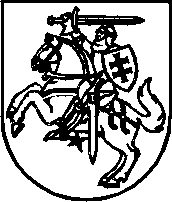 